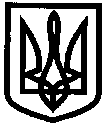 УКРАЇНАХАРКІВСЬКА ОБЛАСТЬІЗЮМСЬКА МІСЬКА РАДАВІДДІЛ ОСВІТИН А К А З05.03.2015                                                                                                     № 61Про проведення державної атестаціїІзюмської  загальноосвітньої школи І-ІІІ ступенів № 12Ізюмської міської ради Харківської областіВідповідно до частини третьої статті 40 Закону України «Про загальну середню освіту», на виконання наказу Міністерства освіти і науки України від 30.01.2015 року № 67 «Про затвердження Порядку державної атестації дошкільних, загальноосвітніх, позашкільних навчальних закладів», зареєстрованого  в  Міністерстві  юстиції  України  14  лютого  2015  року  за  № 173/26618,  в зв’язку з тим, що втратив чинність, наказ Міністерства освіти і науки України від 24 липня 2001 року № 553 «Про затвердження Порядку державної атестації загальноосвітніх, дошкільних та позашкільних навчальних закладів», зареєстрований у Міністерстві юстиції України                08 серпня 2001 року за  № 678/5869, та необхідністю урегулювання питань, пов’язаних із державною атестацією загальноосвітніх навчальних закладівНАКАЗУЮ:Визнати таким, що втратив чинність, наказ відділу освіти Ізюмської міської ради Харківської області від 16.10.2014  № 269 «Про проведення атестаційної експертизи Ізюмської  загальноосвітньої школи І-ІІІ ступенів   № 12 Ізюмської міської ради Харківської області. Встановити терміни проведення державної атестації Ізюмської загальноосвітньої школи І-ІІІ ступенів № 12 Ізюмської міської ради Харківської області на період з  09 листопада 2015 року по 27 листопада 2015 року.Державну атестацію Ізюмської загальноосвітньої школи І-ІІІ ступенів № 12 Ізюмської міської ради Харківської області провести  у відповідності до Порядку державної атестації загальноосвітніх навчальних закладів, затвердженого наказом Міністерства освіти і науки України від 30.01.2015 року № 67 «Про затвердження Порядку державної атестації дошкільних, загальноосвітніх, позашкільних навчальних закладів», зареєстрованого в Міністерстві юстиції України 14 лютого 2015 року за  № 173/26618.Затвердити план проведення державної атестації Ізюмської  загальноосвітньої школи І-ІІІ ступенів № 12 Ізюмської міської ради Харківської області (додаток 1).Головному спеціалісту відділу освіти Мартинову В.О.:Довести до відома директора Ізюмської загальноосвітньої школи І-ІІІ ступенів № 12 Ізюмської міської ради Харківської області та  батьківської громадськості даного навчального закладу план проведення державної атестації Ізюмської  загальноосвітньої школи І-ІІІ ступенів № 12 Ізюмської міської ради Харківської області.До 06.03.2015Підготувати проект наказу «Про проведення державної атестації   Ізюмської загальноосвітньої школи І-ІІІ ступенів № 12 Ізюмської міської ради Харківської області.До 09.10.2015Директору Ізюмської загальноосвітньої школи І-ІІІ ступенів № 12 Ізюмської міської ради Харківської області Рябенко І.В.: Ознайомити адміністрацію та педагогічний колектив закладу з нормативними документами з питань державної атестації загальноосвітніх навчальних закладів. До 10.03.2015Довести до відома адміністрації, педагогічного колективу закладу та  батьківської громадськості план проведення державної атестації Ізюмської  загальноосвітньої школи І-ІІІ ступенів № 12 Ізюмської міської ради Харківської області.До 10.03.2015Контроль за виконанням даного наказу залишаю за собою.Начальник відділу освіти                                 Ю.І.ЖувакоМартинов, 2-21-14